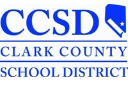 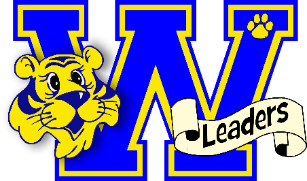 October 6, 2023Dear Parent or Guardian,In December 2015, the Every Student Succeeds Act (ESSA) was signed into law. Highlights of ESSA include holding all students to high academic standards and ensuring that the lowest-performing schools are provided the appropriate supports for school improvement.The purpose of this letter is to notify you about important information regarding your child’s school and to detail the protocol for measuring the academic performance of public schools in Nevada.  The Nevada School Performance Framework (NSPF) is a critical part of the Education Performance System and utilizes a five-star classification approach. In addition to the school’s star rating, schools may also be designated as a Comprehensive Support and Improvement (CSI) school or a Targeted Support and Improvement (TSI/ATSI).Tom Williams ES has been classified as a one star school. In addition, your child's school has been identified as an ATSI school. Once identified, schools are to remain a part of a cohort for four years, including a designation year, followed by a three-year improvement phase.Schools with an ATSI designation:Not designated for CSI;Have significant student group performance challenges that would, on their own, lead to a CSI designation (where one or more student groups perform at or below the calculated bottom 5th percentile used for CSI designations).All schools designated as ATSI must work with their District to develop a plan to exit the ATSI designation within three years. Schools are evaluated for exit at the end of a three-year designation period.School Specific InformationTo provide support and meet school and district goals, Tom Williams ES is using allocated Title I funding to provide prep buy-outs for teacher collaboration, additional classroom teachers, and a Community and Schools Liason.Information regarding the plan for continuous improvement, including specific goals and action steps for exiting their designation, can be located on the school’s website in the School Performance Plan (SPP): A Roadmap to Success. Carrie ReasbeckPrincipal6 de octubre de 2023Estimados Padres o Tutores,En diciembre de 2015, se promulgó la Ley Cada Estudiante Tiene Éxito (ESSA). Entre los aspectos más destacados de la ESSA se encuentra el de mantener a todos los estudiantes en estándares de nivel académico alto y garantizar que las escuelas con muy bajo desempeño reciban los apoyos adecuados para la mejora escolar.El propósito de esta carta es notificarle sobre información importante relacionada con la escuela de su hijo. El Marco de Desempeño Escolar de Nevada (NSPF) es una parte fundamental del Sistema de Desempeño Educativo y utiliza un método de clasificación de cinco estrellas. Sin embargo, las calificaciones de estrellas de la NSPF no se calcularon para el año escolar 2021-2022 de acuerdo con la flexibilidad ofrecida por la adenda del Departamento de Educación de los Estados Unidos para la rendición de cuentas.Información Específica de la Escuela Para brindar apoyo y alcanzar los objetivos de la escuela y el distrito, la Escuela Primaria Tom Williams está utilizando los fondos asignados del Título I para ofrecer compra de tiempo libre de preparación de clases para la colaboración entre maestros, maestros adicionales en el aula y un coordinador entre la Comunidad y las Escuelas.La información específica sobre el plan de mejora continua puede encontrarse en la página web de la escuela en el Plan de Desempeño Escolar (SPP): Un camino hacia el éxito. Atentamente,Carrie ReasbeckPrincipal